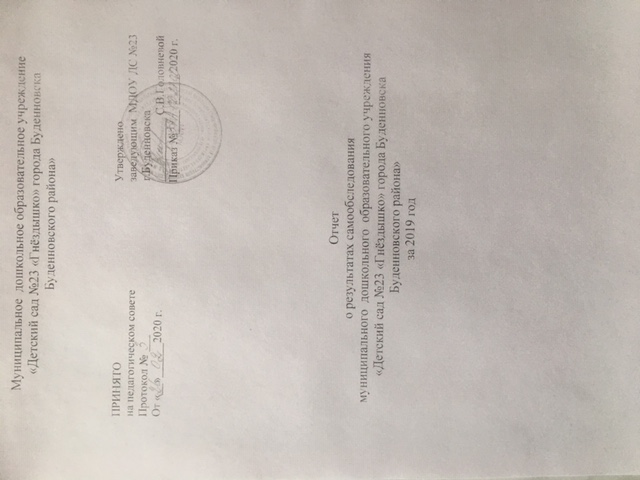 Содержание отчета самообследованияМДОУ ДС №23 г.Буденновсказа 2019 год.I ЧАСТЬ (АНАЛИТИЧЕСКАЯ).Раздел 1. Общие сведения об организации.        Муниципальное дошкольное образовательное учреждение «Детский сад № 23«Гнёздышко» г. Будённовска Будённовского района»функционирует с 1984 года. Детский сад находит в северо-восточной части города.Режим работы учреждения.с сентября по май – образовательно - воспитательный процесс;с июня по август – летняя оздоровительная кампания.Муниципальное дошкольное образовательное учреждение  осуществляет присмотр и уход, обучение и развитие детей в возрасте с  2 до 8 лет. МДОУ работает по 5 дневной рабочей недели. Режим работы 10 часов, в учреждении функционирует группа полного рабочего дня – режим работы с 7.00 до 19.00 часов.В учреждении функционирует 12 групп, которые посещали в  2019 г. 252ребенка  дошкольного возраста с 2-х до 8 лет.Группы скомплектованы по одновозрастному принципу: - 2 группы детей раннего возраста (от 2-х до 3 лет);10 групп детей дошкольного возраста от 3-х до 8 лет. Специализированных групп в учреждении нет.В  группах общеразвивающей  направленности осуществляется реализация образовательной программы дошкольного образования. Освоение образовательных программ дошкольного образования не сопровождается проведением промежуточных аттестаций и итоговой аттестации обучающихся. Предметом деятельности Учреждения являются формирование общей культуры, развитие физических, интеллектуальных, нравственных, эстетических и личностных качеств, формирование предпосылок учебной деятельности, сохранение и укрепление здоровья воспитанников.Принципы стратегического развития: принцип развивающего образования, целью которого является развитие ребенка; - принцип научной обоснованности и практической применимости с учетом возрастной психологии и дошкольной педагогики; принцип критериев полноты, необходимости и достаточности с решением поставленных целей и задач только на необходимом и достаточном материале, максимально приближенному к разумному «минимуму»; принцип единства воспитательных, развивающих и обучающих целей и задач процесса образования детей дошкольного возраста, в процессе которого формируются такие знания, умения и навыки, которые имеют непосредственное отношение к развитию детей дошкольного возраста; принцип интеграции образовательных областей в соответствии с возрастными возможностями и особенностями воспитанников, спецификой и возможностями образовательных областей; принцип комплексно-тематический построения образовательного процесса; принцип индивидуализации и дифференциации обучения, обеспечивающий развитие интересов, склонностей и способностей детей;принцип гуманитаризации образования, ориентированный на формирование личности, воспитание гражданских качеств, обучение современным      формам      общения, развитие способности      осваивать информацию и принимать эффективные решения;  принцип демократизации системы образования, включающий принцип соблюдения неотъемлемых прав участников образовательного процесса и принцип международного сотрудничества; принцип современных подходов к организации образовательного процесса, развитие форм открытого образования на всех уровнях с учётом информатизации образовательной среды, современных технологий и форм образования; принцип непрерывности образования - является системообразующим.Раздел 2. Организационно – правовое обеспечение образовательной деятельности.Дошкольное учреждение осуществляет свою деятельность в соответствии c:Законом РФ «Об образовании» от 29.12.2012 г, № 273-ФЗ;Порядком организации и осуществления образовательной деятельности по основным общеобразовательным программам;Образовательными программами дошкольного образования, утвержденным приказом Министерства образования и науки РФ от 30.08.2013г. № 1014;Санитарно-эпидемиологическими правилами и нормативами СанПиН 2.4.1.3049-13;Уставом МДОУ, - Федеральным законом «Об основных гарантиях прав ребёнка в Российской Федерации»;Конвенцией ООН о правах ребёнка;Локальными актами ДОУ.Выводы: в МДОУ ДС №23 города Буденновска  нормативно-правовые и организационно – распорядительные документы для реализации образовательной деятельности в большинстве своем, соответствуют требованиям законодательства в сфере образования. В связи с введением новых законодательных актов вносятся изменения в локальные нормативные акты. Раздел 3. Структура и система управления.     Управление МДОУ осуществляется в соответствии с Федеральным Законом «Об образовании в Российской Федерации» на основе принципов единоначалия и коллегиальности, обеспечивающих государственно - общественный характер управления. Руководство деятельностью МДОУ осуществляется заведующим МДОУ, который назначается на должность и освобождается от должности Учредителем. Заведующий осуществляет непосредственное руководство детским садом и несет ответственность за деятельность учреждения.       Общественный характер управления МДОУ обеспечивают: Педагогический Совет МДОУ.Общее собрание коллектива МДОУ.Совет родителей.Деятельность коллегиальных органов управления осуществляется в соответствии с Положениями: Положение об Общем собрании  работников МДОУ.Положение о Педагогическом совете.Положение о родительском комитете.Представительным органом работников является первичная профсоюзная организация (ППО).       Заведующий детским садом занимает место координатора стратегических направлений. В ДОУ разработан пакет документов, регламентирующих его деятельность: Устав ДОУ, локальные акты, договоры с родителями, педагогическими работниками, обслуживающим персоналом, должностные инструкции. Имеющаяся структура системы управления соответствует Уставу ДОУ и функциональным задачам ДОУ.        Отношения между МДОУ и управлением образования администрации города Буденновска, определяются действующим законодательством РФ, нормативно-правовыми документами органов государственной власти, местного самоуправления и Уставом.            Отношения МДОУ с родителями (законными представителями) воспитанников регулируются в порядке, установленном Федеральным Законом «Об образовании в Российской Федерации.Вывод: в МДОУ реализуется возможность участия в управлении детским садом всех участников образовательного процесса. Раздел 4. Организация образовательного процесса.    Календарный учебный график на учебный год составлен в соответствии с Федеральным законом от 29.12.2012 г. № 273-ФЗ « Об образовании в Российской Федерации»,  Приказом Минобрнауки России от 8 апреля 2014 г. N 293 «Об утверждении Порядка приема на обучение по образовательным программам дошкольного образования», СанПиН 2.4.1.3049-13, Уставом МДОУ.  Регламентация образовательного процесса:продолжительность учебной недели – 5 дней; продолжительность учебных занятий и дни проведения занятий утверждены                   расписанием учебных занятий на учебный год и приказом  заведующего.Недельная образовательная нагрузка  составляет: в первой младшей группе с 2 до 3 лет - 1час 40 мин. в неделю, продолжительность непрерывно образовательной деятельности 10 мин.; во второй младшей группе (3 – 4 года) –  2 часа 45 мин. в неделю, продолжительность непрерывно  образовательной деятельности 15 минут; в средней группе (4 – 5 лет) – 4 часа в неделю, продолжительность непрерывно  образовательной деятельности   20 минут. в старшей группе (5 – 6 лет) -  6 часов 25 мин. в неделю, продолжительность непрерывно  образовательной деятельности  25 минут; в подготовительной группе (6 – 7 лет) – 8 часов в неделю, продолжительность непрерывно образовательной деятельности  30 минут.      Рабочие программы педагогов составлены в соответствии с образовательными областями: «Физическое развитие», «Социально-коммуникативное развитие», «Познавательное развитие», «Художественно-эстетическое развитие»,  «Речевое развитие». Каждая из рабочих Программ рассмотрена на педагогическом совете и утверждена приказом заведующего. Реализация каждого направления предполагает решение специфических задач во всех видах детской деятельности, имеющих место в режиме дня дошкольного учреждения: режимные моменты, игровая деятельность; специально организованные традиционные и интегрированные занятия.      Образовательный процесс в детском саду предусматривал решение программных образовательных задач в рамках  организации воспитательно-образовательного процесса.       Воспитательно-образовательная деятельность основана на комплексно-тематическом принципе построения образовательного процесса; предусматривает решение программных образовательных задач в совместной деятельности взрослого и детей и самостоятельной деятельности детей не только в рамках непосредственно образовательной деятельности, но и при проведении режимных моментов в соответствии со спецификой дошкольного образования.                 Педагоги детского сада ежегодно при организации образовательного процесса учитывают уровень здоровья детей и строят образовательную деятельность с учетом здоровья и индивидуальных особенностей детей. В физическом развитии дошкольников основными задачами для МДОУ являются охрана и укрепление физического, психического здоровья детей, в том числе их эмоционального благополучия. Оздоровительный процесс включает в себя: профилактические, оздоровительные мероприятия;общеукрепляющую терапию (витаминотерапия, полоскание горла, использование оксолиновой мази, применение финтоцидов и др);организацию рационального питания (4- х разовый режим питания).санитарно-гигиенические и противоэпидемиологические.двигательная активность;комплекс закаливающих мероприятий;использование здоровьесберегающих технологий и методик;режим проветривания и кварцевания.          Благодаря созданию медико-педагогических условий и системе оздоровительных мероприятий показатели физического здоровья детей улучшились.                По результатам мониторинга мы имеем следующие показатели:                   Одним из основных направлений физкультурно-оздоровительной работы является создание оптимальных условий для двигательной активности детей, формирование у них необходимых двигательных умений и навыков, а также воспитание положительного отношения к здоровому образу жизни. В групповых помещениях созданы физкультурные  уголки. Функционирует спортивная площадка для организации двигательной активности на прогулке. Результаты мониторинга физического развития детей выявили положительную динамику физического развития. В течение года проводилась систематическая работа, направленная на сохранение и укрепление физического, психического и эмоционального здоровья детей, по профилактике нарушений осанки и плоскостопия у детей.                   Показатель заболеваемости складывается из длительного отсутствия одних и тех же детей, с родителями которых ведется систематическая разъяснительная работа, обусловлен возрастными особенностями детей младшего дошкольного возраста, первый год посещающих детский сад, увеличением числа детей с хроническими заболеваниями. Итоги адаптации детей к ДОУ:       Для достижения положительного результата в адаптационном периоде использовались различные методы, приѐмы и формы работы. Прежде всего, это создание естественной стимулирующей среды, в которой ребенок чувствует себя комфортно и защищено, проявляет творческую активность; осуществление индивидуального подхода к каждому ребенку, встречи и консультации с медицинскими работниками, психологом. Анализируя полученные результаты, можно сказать, что для большей части детей адаптация прошла легко и без последствий. Мониторинг образовательного процесса. Основная общеобразовательная программа дошкольного учреждения определяет содержание и организацию образовательного процесса для детей дошкольного возраста и направлена на формирование общей культуры, развитие физических, интеллектуальных и личностных качеств, обеспечивающих социальную успешность, сохранение и укрепление здоровья детей дошкольного возраста. Организация воспитательно-образовательного процесса осуществляется на основании режима дня, сетки занятий, которые не превышают норм предельно допустимых нагрузок, соответствуют требованиям СанПиНа и организуются педагогами детского сада на основании перспективного и календарно - тематического планирования.Результаты освоения детьми ООП ДОУ:       Образовательный процесс в ДОУ организован в соответствии с требованиями, предъявляемыми ФГОС ДОО и направлен на сохранение и укрепление здоровья воспитанников, предоставление равных возможностей для полноценного развития каждого ребенка. Положительные  результаты достигнуты благодаря использованию в работе методов, способствующих развитию самостоятельности, познавательных интересов детей, созданию проблемно – поисковых ситуаций, использованию эффективных здоровьесберегающих технологий и обогащению развивающей предметно – пространственной среды. Выполнение детьми программы осуществляется на хорошем уровне и в полном объеме. Индивидуальное сопровождение воспитанников в ДОУ планируется с учетом индивидуальных особенностей развития, состояния здоровья, способностей и интересов воспитанниковВывод: в ДОУ создано образовательное пространство, в котором каждому ребенку обеспечивается успешное всестороннее развитие на основе творческой, игровой, общественно - полезной  деятельности.                                                                                                                                 Раздел 5.  Оценка качества кадрового обеспечения.    Деятельность педагогического коллектива была направлена на создание в ДОУ:условий для полноценного личностного и интеллектуального развития ребенка,на продолжение  работы в рамках  установления делового сотрудничества между педагогическим коллективом в образовательном пространстве дошкольного учреждения и социальными партнерами с целью  благополучной адаптации ребенка  к окружающей действительности, на совершенствование способностей  педагогов к рефлексии своей профессиональной деятельности, умение корректировать педагогический опыт в интересах развития ребенка в условиях реализации ФГОС.Реализация этих задач в ДОУ осуществлялась через такие основные мероприятия:- Педагогическая планерка:   «Познавательное развитие в различных видах деятельности как сквозной механизм развития ребенка».- Педагогический совет «Реализация образовательной области «Речевое развитие» в различных видах деятельности».- Семейная  музыкальная  гостиная  «Традиции старины».- Семинар-практикум  «Работаем по программе «Детство», область «Физическая культура».- Педагогическая планерка: «Проведение педагогической диагностики в ДОУ»- Методический квест «Прогрессивные технологии». - ШДН №1 «Сингапурская технология – технология обучения». - Педагогическая планерка: «Самообразование педагога как способ повышения его профессиональной компетенции».- Методическая неделя «Взаимодействие ДОУ и семьи по вопросам патриотического воспитания».    В ДОУ продолжает функционировать ИП по теме: «Социальное партнерство как ресурс социокультурного развития современного ребенка дошкольного возраста».   Взаимодействие с социальными партнерами создает благоприятные возможности для обогащения деятельности в детском саду, расширяет спектр возможностей по осуществлению сотрудничества с социокультурными учреждениями в рамках разностороннего развития воспитанников и позволяет выстраивать единое информационно-образовательное пространство, которое является залогом успешного развития и адаптации ребенка в современном мире.Для решения задач максимального раскрытия индивидуального потенциала каждого ребенка чрезвычайно важно социальное партнерство. Процесс социализации личности ребенка осуществляется в тесном контакте с социальными партнерами:Коллектив детского сада активно сотрудничает в социальном окружении:МОУСОШ  № 7 - создание преемственности в организации образовательной системы ДОУ со школой, выработка общих подходов развития ребенка с позиции самоценности, самореализации, формирование учебных предпосылок к обучению в школе, отслеживается адаптация выпускников детского сада; Городская   детская  библиотека - посещение детской библиотеки дает возможность познакомиться, с новинками детской литературы, организованные мероприятия для дошкольников осуществляют интегрированный подход к познавательно-речевому развитию и формированию речи в дошкольном возрасте. Станция юных натуралистов - способствует созданию образовательной системы МДОУ с учреждениями дополнительного образования для развития творческого потенциала и познавательной активности участников образовательного процесса. Школа искусств - способствует развитию сотрудничества и привития у детей музыкально- творческих способностей, происходит знакомство детей дошкольного возраста с классической живой музыкой и музыкальными инструментами (скрипка, синтезатор, виолончель, флейта и др.) МДОУ ежегодно сотрудничает с социальными учреждениями на основе плана, договора о сотрудничестве ДОУ с социальными организациями.Работа с социальными партнерами обогащает образовательный процесс МДОУ и вносит неизгладимый вклад в развитие личности воспитанников. Взаимодействие с социумом, в рамках ИП,  помогает ДОУ реализовывать поставленные задачи и осуществлять комплексное непрерывное развитие ребенка.Педагогический коллектив состоит из 17 педагогов, среди них: воспитатели – 13; педагог-психолог – 1; учитель-логопед – 1; музыкальный руководитель  – 2.Качественный состав педагогических   кадров  МДОУ ДС № 23 г.Буденновска     Коллектив дружный и слаженный,  объединен едиными целями и задачами и имеет благоприятный психологический климат.Достигнут достаточно высокий образовательный и квалификационный уровень педагогов.  Все педагогические работники имеют высшее или средне-специальное педагогическое образование. Педагоги ДОУ постоянно повышают свою квалификацию за счёт прохождения аттестации и обучения на курсах повышения квалификации. Аттестованы на квалификационные категории 86% от общей численности педагогов ДОУ, из них аттестованы в этом учебном году 2 человека: 1 педагог подтвердил ранее присвоенную квалификацию; 1 педагогповысил квалификационную категорию. Своевременно прошли курсы повышения квалификации по ФГОС ДО 100% от общей численности педагогов. Повышение квалификации проходит в соответствии плана. На протяжении ряда лет средний возраст педагогов нашего ДОУ повышается и на сегодняшний день составляет 47 лет. 55% от общей численности педагогических работников имеют стаж более 20 лет. Данные показатели носят двоякий характер: с одной стороны педагоги обладают большим опытом для эффективного осуществления педагогического процесса, а с другой стороны  они более консервативны и не всегда готовы к замене привычных методов и приёмов работы с дошкольниками на новые. Но, не смотря ни на что,  педагоги ДОУ активно принимают участие в мероприятиях разного уровня. Так в 2019 учебном году:Вывод:на сегодняшний день в ДОУ работает профессиональный и образованный педагогический коллектив. Педагоги  уверены в себе, мотивированы на получение качественного результата, обладают адекватной оценкой деятельности. В следующем учебном году необходимо продолжить работу с педагогическим коллективом по успешной реализации задач инновационной деятельности.Раздел 6.Дополнительное образование.    В связи с изменениями в законе Российской Федерации «Об образовании» и реализацией Федеральных государственных образовательных стандартов дошкольного образования меняется работа по воспитанию детей в дошкольных учреждениях. В настоящее время большую роль в развитии ребенка играет не только основное образование, но и дополнительное. Вариативная часть программы, формируемая участниками образовательного процесса – кружковая работа. Кружки в детском саду выполняют несколько функций: образовательную – каждый воспитанник ОУ имеет возможность удовлетворить (или развить) свои познавательные потребности, получить дополнительное развитие умений, навыков в интересующем его виде деятельности; социально-адаптивную – занятия в кружках позволяют воспитанникам получить социально значимый опыт деятельности и взаимодействия, испытать «ситуацию успеха», научиться самоутверждаться;коррекционно-развивающую – воспитательно-образовательный процесс, реализуемый на занятиях кружка, позволяет развивать интеллектуальные, творческие, физические способности каждого ребенка; воспитательную – содержание и методика работы в кружках оказывает значительное влияние на развитие социально значимых качеств личности, формирование коммуникативных навыков, воспитание социальной ответственности, коллективизма, патриотизма.Потенциал дополнительного образования используется для построения единого образовательного пространства (педагоги, дети, родители, профессиональные сообщества), обеспечивает повышение качества образовательных услуг. Созданная система в детском саду помогает дошкольникам реализовать свои способности под руководством опытных воспитателей. При этом решаются основные задачи по выявлению способных и талантливых детей, созданию максимально благоприятных условий для разностороннего  развития детей, разработке и внедрению нового содержания образования, педагогических технологий, созданию условий дошкольникам для реализации их творческих способностей.В саду функционировало 7  кружков, в которых занималось 111 воспитанников. Вывод: в ДОУ созданы все необходимые условия для успешного развития личности каждого ребёнка, использование приемов развивающего обучения и дифференцированный подход к детям, обеспечивает качественную подготовку к обучению в школе Раздел 7. Учебно-методическое обеспечение.Методическое обеспечение соответствует основной образовательной  программы дошкольного образования ДОУ № 23  г. Буденновска. За 2019 учебный год значительно увеличилось количество методических и наглядных пособий, пополнена аудио- и видеотека.   На сайте ДОУ имеются порталы информационных образовательных ресурсов.Приобретены методическая литература, дидактические и развивающие игры, картинный материал в соответствии с ФГОС ДО в методический кабинет по следующим направлениям:физическое развитие;речевое развитие;коррекционная работа;работа с детьми раннего возраста.     Для удобства работы педагогов разработан перечень наглядно-демонстрационного материала, имеющегося в ДОУ, в соответствии с тематическим планированием. Имеется учебная литература по реализуемым программой областям.Вывод: учебно-методическое обеспечение в ДОУ соответствует требованиям реализуемой образовательной программы, обеспечивает образовательную деятельность, присмотр и уход. В ДОУ созданы условия, обеспечивающие повышение мотивации участников образовательного процесса, личностное саморазвитие, самореализацию, самостоятельную творческую деятельность. Раздел 8. Библиотечно-информационное обеспечение.Основной задачей библиотечно-информационного обслуживания педагогических работников является выявление информационных потребностей и удовлетворение запросов, связанных с воспитанием, развитием и обучением детей. Библиотечно-информационное обслуживание родителей (законных представителей) воспитанников заключается в  консультировании по вопросам организации семейного чтения, знакомстве с информацией по воспитанию детей, предоставлении литературы и других информационных ресурсов.В мае 2019 года методической службой ДОУ проведён анализ эффективности использования методического комплекта, методических и дидактических пособий, имеющихся в ДОУ. Данный анализ показал следующее:Традиционно педагоги чаще запрашивают методическую литературу и демонстрационный материал. Наиболее востребованной является переработанная в соответствии с ФГОС ДО методическая литература по речевому развитию (методический комплект О.А. Ушаковой), по развитию  математических представлений (методический комплект, Е.Е. Колесниковой), по изобразительной деятельности (методический комплект к программе И.А. Лыковой «Цветные ладошки»).По сравнению с прошлым учебным годом чаще пользуются спросом  конструкторы для работы с подгруппой детей. Тем не менее, остаются мало востребоваными развивающие методические пособия «Цветные счётные палочки Кюизнера», «Логические блоки Дьенеша».Что указывает на недостаточное использование педагогами при организации занятий с дошкольниками развивающих игр и пособий математического содержания.В ДОУ имеется выход в Интернет, электронная почта, функционирует сайт http://gnezdihko23.ucoz.ru/.На сайте размещена вся необходимая информация, содержание и перечень которой регламентируется законом РФ «Об образовании в Российской Федерации» и иными законодательными актами в сфере образования.Вывод: библиотечно-информационный фонд ДОУ хорошо укомплектован, постоянно пополняется и обновляется в соответствии с требованиями современного законодательства и образовательной программы, реализуемой в ДОУ. Все участники образовательного процесса имеют возможность пользоваться как фондом учебно-методической литературы, так и электронно-образовательными ресурсами. Раздел 9. Взаимодействие с родителями.     Работа с родителями является приоритетным направлением деятельности   МДОУ.    Цель данной деятельности - привлечь внимание родителей и педагогов к формированию единого понимания целей и задач, средств и методов воспитания детей, их эмоционального благополучия, полноценного физического, психического и умственного развития.Работа с родителями строится на основе перспективного планирования с использованием разных форм взаимодействия: консультации, родительские собрания, приглашения на неделю здоровья, организация коллективных праздников, участие в выставках детского творчества.       Итогом творческой работы педагогического коллектива с родителями явилось их активное участие  в разных конкурсных мероприятиях: «Осенние фантазии» (поделки из овощей); смотр – конкурс  «Зимние кружева»; «Масленица»,  ярмарка «Разгуляй - ка», спортивные праздники к 23 февраля, мероприятий,  в  рамках дня здоровья, мероприятия в рамках деятельности ИП: «День бабушек и дедушек», «Семейный сундучок», акции «Посади дерево», всех мероприятий к 75 годовщине победы в ВОВ.     Родители были активными участниками изготовления листовок по ПДД, подарков ко Дню Земли, мероприятий по благоустройству площадок детского сада, по изготовлению газет к 8 марта и 23 февраля. Принципами взаимодействия с родителями является:1)    Доброжелательный стиль общения педагогов с родителями.Позитивный настрой на общение является тем самым прочным фундаментом, на котором строится вся работа педагогов группы с родителями. В общении воспитателя с родителями неуместны категоричность, требовательный тон. Педагог общается с родителями ежедневно, и именно от него зависит, каким будет отношение семьи к детскому саду в целом.2)    Индивидуальный подход.Необходим не только в работе с детьми, но и в работе с родителями. Воспитатель, общаясь с родителями, должен чувствовать ситуацию, настроение мамы или папы. Здесь пригодится и человеческое и педагогическое умение воспитателя успокоить родителя, посочувствовать и вместе подумать, как помочь ребенку в той или иной ситуации.3)    Сотрудничество, а не наставничество.Современные папы и мамы в большинстве своем люди грамотные, и, конечно, хорошо знающие, как им надо воспитывать своих собственных детей. Поэтому позиция наставления и простой пропаганды педагогических знаний, сегодня вряд ли принесет положительные результаты. Гораздо эффективнее будут создание атмосферы взаимопомощи и поддержки семьи в сложных педагогических ситуациях.4)    Готовимся серьезно.Любое, даже самое небольшое мероприятие по работе с родителями необходимо тщательно и серьезно готовить. Главное в этой работе - качество, а не количество. Слабое, плохо подготовленное родительское собрание или семинар- практикум могут негативно повлиять на положительный имидж учреждения в целом.5)    Динамичность.Детский сад сегодня должен находится в режиме развития, а не функционирования, представлять собой мобильную систему, быстро реагировать на изменения социального состава родителей, их образовательные потребности и воспитательные запросы.Вывод:в ДОУ создано единое образовательное пространство «ДОУ – семья», которое предполагает:принятие общих целей и задач для воспитания дошкольников, положенных в основу единой программы воспитания, развития и обучения детей, выработка и принятие единых требований к ребенку в ДОУ и дома, согласование путей решения проблем воспитания,  выделение, обобщение и согласование педагогических методов и приемов на основе изучения воспитательного опыта семьи и передачи родителям информации о инновационных технологиях.Раздел 10. Материально-техническая база.  МДОУ владеет, пользуется и распоряжается закрепленным за ним на праве оперативного управления имуществом в соответствии с его назначением и законодательством Российской Федерации. МДОУ располагается в 4 корпусах. Общая площадь помещений, в которых осуществляется образовательная деятельность, воспитанников–3114,2  кв. м. Площадь помещений для организации дополнительных видов деятельности воспитанников– 89,2кв.мСтруктура образовательной среды, наряду с групповыми комнатами, включает специализированные, оборудованные помещения: 1. музыкальный зал – 12. кабинет заведующего – 1; 3. методический кабинет – 1;  4. кабинет педагога - психолога, кабинет учителя – логопеда - 15. медицинский блок (медицинский кабинет, изолятор, прививочный кабинет) - 2  На участках МДОУ есть 12 оборудованных групповых участков,  спортивная площадка, оформлена 1 площадка по дорожному движению,  На всех площадках есть зеленые насаждения, цветники. Теневые навесы и игровое оборудование на групповых площадках находятся в удовлетворительном состоянии. Групповые помещения    оборудованы современной мебелью. В каждой  возрастной группе созданы условия для самостоятельного, активного и целенаправленного действия детей во всех видах деятельности: игровой, двигательной, изобразительной, театрализованной, конструктивной, познавательной и т.д. Они содержат разнообразные материалы для развивающих игр и занятий. Организация и расположение предметов развивающей среды отвечает возрастным особенностям и потребностям детей. Расположение мебели, игрового и другого оборудования отвечают требованиям техники безопасности,  санитарно-гигиеническим нормам, физиологии детей, что позволяет воспитанникам свободно перемещаться.  В МДОУ по возможности создаются все условия для охраны и укрепления здоровья детей, для их полноценного физического развития. В каждой возрастной группе имеется инвентарь и оборудование для физической активности детей: скакалки, обручи и др. Организация развивающей среды в различных возрастных группах имеют свои отличительные признаки. В группе раннего возраста выделено большое открытое пространство, где дети могут играть с двигательными игрушками, имеются уголки по сенсорному развитию с разнообразным  материалом. С целью экологического воспитания в каждой группе есть уголки природы с различными растениями; муляжи овощей, фруктов, грибов, фигурки диких и домашних животных, насекомые, птицы, семена; образцы  неживой и живой природы; картины о природе, о ее богатствах; альбомы «Времена года», «Календарь погоды» и другие дидактические пособия. Каждая группа имеет свой мини-уголок, содержащий дидактические игры, пособия, методическую и художественную литературу, необходимые для организации разных видов деятельности.В целях художественно-эстетического развития в группах оборудованы изоуголки, в которых находятся столы, мольберты, имеются различные виды бумаги, несколько видов карандашей, пластилин, ножницы, трафареты, печати, шаблоны, краски, гуашь, восковые мелки, фломастеры, ножницы, кисти 3-х величин и разной жесткости, образцы народноприкладного и декоративного творчества,  природно-бросовый материал для создания коллажей, наглядный материал по ознакомлению с жанрами живописи, скульптурой и т.д. Детские работы используются для оформления интерьера детского сада. По конструированию в группах оборудованы «Конструкторские бюро», где собраны различные виды конструкторов, в зависимости от возрастных возможностей детей: пластмассовые с различными видами соединений, деревянные, металлические, пазлы. Все они различаются по материалам и по видам сборки. Для развития игровой деятельности во второй младшей и средней группах развернуты уголки для сюжетно-ролевых игр: «Семья», «Поликлиника», «Парикмахерская», «Театр», «Магазин», «Мастерская», "Кухня". В старшей группе созданы уголки: «Салон красоты», «Библиотека», «Автомастерская»,  «Гараж» и т.д. Во всех группах МДОУ имеются  уголки театрализованной деятельности. В них представлены различные виды театров, настольные театральные ширмы, шапочки для игр – драматизаций. В детском саду созданы условия для развития индивидуальных потребностей воспитанников. За последние годы частично изменен интерьер групповых комнат, приобретена новая мебель, игрушки, пособия и др. Вывод: в ДОУ созданы условия для реализации основной образовательной программы МДОУ, предметно-пространственная организация помещений педагогически целесообразна, создает комфортное настроение, способствуя эмоциональному благополучию детей. Требования СанПиН в групповых и других помещениях (музыкального зала, кабинет психолога, логопеда, групповых участков, физкультурной площадки, зелёных насаждений); выполняются в полном объеме. Раздел11.Оценка качества системы охраны здоровья воспитанников.Безопасность детей  ДОУ обеспечивает ООО ЧОП «Каскад» г. Пятигорск,с которым заключен контракт на охрану здания, территории детского сада.В ДОУ имеется «тревожная» кнопка. Для обеспечения безопасности в учреждении проводились  следующие мероприятия: - установлено видеонаблюдение;- проводились 4 инструктажа сотрудников по повышению антитеррористической безопасности ДОУ и правилам поведения в случае возникновения ЧС, ТБ. В ДОУ установлена автоматическая система пожарной сигнализации с речевым оповещением. Для обеспечения пожарной безопасности в учреждении проводились следующие мероприятия: - проводился инструктаж сотрудников по пожарной безопасности; -проведена перезаправка огнетушителей и проверка первичных средств пожаротушения; - проводились проверки состояния пожарных кранов; - частично в групповых и других помещениях проведена замена электрооборудования (розетки, выключатели); - проводилась проверка состояния путей эвакуации; - расчет категории дверей. В течение года соблюдались меры безопасности по охране труда и профилактике травматизма на производстве и с воспитанниками. Территория по всему периметру ограждена металлическим забором. Прогулочные площадки в удовлетворительном санитарном состоянии и содержании. Состояние хозяйственной  площадки удовлетворительное; мусор из контейнера вывозится по графику. В настоящее время для обеспечения безопасности разработан инструктаж с сотрудниками по повышению антитеррористической безопасности. С детьми проводятся беседы, занятия по ОБЖ,  развлечения по соблюдению правил безопасности на дорогах. Проводится вводный инструктаж с вновь  прибывшими сотрудниками, противопожарный инструктаж и инструктаж по мерам электробезопасности. Ежедневно ответственными лицами осуществляется контроль с целью своевременного устранения причин, несущих угрозу жизни и здоровью воспитанников и работников ДОУ. В течение учебного года травм ни с сотрудниками, ни с воспитанниками зафиксировано не было.Вывод: в ДОУ соблюдаются правила по охране труда, и обеспечивается безопасность жизнедеятельности воспитанников и сотрудников.Раздел 12. Медицинское обслуживание.В МДОУ имеется медицинский блок: кабинет медсестры, изолятор, процедурный кабинет, оснащенный необходимым медицинским инструментарием, набором медикаментов, курирует деятельность  врач-педиатр. Воспитанники защищены от перегрузок, работа по созданию условий для сохранения и укрепления здоровья воспитанников ведется в соответствии СанПиН 2.4.1.3049-13 от 15 мая 2013 г. N 26 «Санитарно-эпидемиологические требования к устройству, содержанию и организации режима работы дошкольных организациях».Все сотрудники регулярно проходят медицинские осмотры 1 раз в год.Вывод: В результате проведённой работы в течение 2015-2016 учебного года мы имеем следующие результаты: доля детей, не посещающих занятия по болезни, ниже среднего показателя по городу. Травм не зафиксировано. Следует продолжать работу по снижению заболеваемости детей в ДОУ, пропаганде родителей по вакцинации детей.   Раздел 13. Организация питания.Организация питания в ДОУ  соответствует санитарно - эпидемиологическими правилам и нормативам. Перечень локальных актов организации питания в ДОУ:Положение об организации питания детей в ДОУ План  работы по организации питания детей дошкольного возраста. В ДОУ организовано 4-х разовое питание на основе «Примерного 10дневного рациона питания (меню) для организации питания детей от 1,5 до 3-х лет и от 3-х до 7 лет с 12-часовым пребыванием детей», Приказ № 27 от 11.01.2019 г. отдела образования администрации города Буденновска. При составлении рациона ребенка учитывается возраст, уровень физического развития, физиологическая потребность в основных пищевых веществах и энергии, состояние здоровья. Рацион питания разнообразный, включает в повседневный рацион все основные группы продуктов. Есть картотека блюд, технологические карты приготовления пищи. Важнейшим условием правильной организации питания детей является строгое соблюдение санитарно-гигиенических требований к пищеблоку и процессу приготовления и хранения пищи. В целях профилактики пищевых отравлений и острых кишечных заболеваний работники пищеблока строго соблюдают установленные требования к технологической обработке продуктов, правил личной гигиены. Группы обеспечены соответствующей посудой, удобными столами. Воспитатели приучают детей к чистоте и опрятности при приеме пищи. Контроль за качеством питания, разнообразием и витаминизацией блюд, закладкой продуктов питания, кулинарной обработкой, выходом блюд, вкусовыми качествами пищи, правильностью хранения и соблюдением сроков реализации продуктов питания осуществляется администрацией ДОУ, медперсоналом и комиссией по контролю за организацией и качеством питания в ДОУ. В меню представлены разнообразные блюда, исключены их повторы. Таким образом, детям обеспечено полноценное сбалансированное питание. При составлении меню-требования учитываются  разработанное и утвержденное  10- дневным меню (осень зима, весна - лето), технологические карты с рецептурами и порядком приготовления блюд с учетом времени года. Подсчет основных пищевых ингредиентов по итогам накопительной ведомости проводится один раз в месяц,  подсчитывается калорийность (количество белков, жиров, углеводов). Продукты  поступают в соответствии с договорами заключенными МДОУ№ 23 г. Буденновска. При  поставке продуктов строго отслеживается  наличие сертификатов качества. Контроль  за организацией питания осуществляется  заведующим  МДОУ, заведующим складом. В ДОУ имеется вся необходимая документация по организации детского питания: бракеражный журнал, на каждый день пишется меню – раскладка.Санитарное состояние пищеблока, складских помещений и оборудования проверяется ежедневно, о чем делается запись в журнале санитарного состояния.  Суточная проба ставится в холодильник поварами ежедневно, в специально подготовленные емкости. Вывод: выполнение натуральных норм составило – 90 %. Дети в МДОУ обеспечены полноценным сбалансированным питанием. Правильно организованное питание в значительной мере гарантирует нормальный рост и развитие детского организма и создает оптимальное условие для нервно - психического и умственного развития ребенка.Раздел 14. Внутренняя система оценки качества образования.  В МДОУ разработано Положение о внутренней системе оценки   качества образования МДОУ, принятого на Педагогическом Совете МДОУ  на основе нормативных правовых актов Российской Федерации, регламентирующих реализацию всех процедур контроля и оценки качества образования. Систему качества дошкольного образования  мы рассматриваем как систему контроля внутри МДОУ, которая включает себя  интегративные составляющие: - качество научно-методической работы;- качество воспитательно-образовательного процесса; - качество работы с родителями; - качество работы с педагогическими кадрами;- качество предметно-пространственной среды. 	Процедура оценки условий включает в себя: наблюдение, оценочные листы, наблюдение за процессом взаимодействия всех участников образовательных отношений. С целью повышения эффективности учебно-воспитательной деятельности  применяем педагогическую диагностику, которая дает качественную и своевременную информацию, необходимую для принятия управленческих  решений.  В учреждении выстроена четкая система методического контроля и анализа результативности воспитательно-образовательного процесса по всем направлениям развития дошкольника и функционирования МДОУ в целом.                      Одним из показателей оценки качества образования является участие воспитанников МДОУ в различных городских и краевых конкурсах: Достижения воспитанников  за 2019 год:Выводы:в учреждении выстроена четкая система оценки качества образования.Вывод по итогам года. Анализ  деятельности детского сада за 2019 год выявил:-  успешные показатели в деятельности МДОУ№ 23 г.Буденновска; -  учреждение  функционирует в режиме развития; - Основную образовательную программу дошкольного образования МДОУ№ 23 г. Буденновска, разработанную на основе примерной основной образовательной программы  дошкольного образования «Детство» под ред. Т.И.Бабаевойв соответствии с ФГОС ДО, освоили на высоком уровне.-в ДОУ сложился стабильный, творческий коллектив имеющий потенциал   в развитии. - курсы повышения квалификации по изучению ФГОС ДО запланированные на момент самообследования прошли все сотрудники и администрация ДОУ.Основные направления ближайшего развития ДОУ. Для успешной деятельности в условиях модернизации образования МДОУ должен  реализовать следующие направления развития:1. Создавать необходимые условия для осуществления воспитательно - образовательного процесса в соответствии с  ФГОС ДО;2. Усилить методическую поддержку педагогам в системном использовании в практике современных педагогических технологий развивающего образования, 3. Развивать единую информационную среду детского сада, 4. Осуществлять целостный подход к укреплению здоровья детей, обеспечивать их психическое благополучие.II ЧАСТЬ.ПОКАЗАТЕЛИ ДЕЯТЕЛЬНОСТИМуниципального  дошкольного образовательного учреждения« Детский сад №23 «Гнёздышко»города Буденновска Буденновского района».№НаименованиеСтраницыI часть (Аналитическая).I часть (Аналитическая).I часть (Аналитическая).Раздел 1.Общие сведения об организации. 2Раздел 2.Организационно – правовое обеспечение образовательной деятельности.4Раздел 3.Структура и система управления.4Раздел 4.Организация образовательного процесса5Раздел 5.Оценка качества кадрового обеспечения.8Раздел 6.Дополнительное образование.14Раздел 7.Учебно – методическое обеспечение.15Раздел 8Библиотечно-информационное обеспечение15 Раздел 9.Взаимодействие с родителями.16Раздел 10.Материально-техническая база. 18Раздел 11.Оценка качества системы охраны здоровья воспитанников.19Раздел 12.Медицинское обслуживание.20Раздел 13.Организация питания.20Раздел 14.Внутренняя система оценки качества образования. 21II часть II часть II часть Результаты анализа показателей деятельности.25№ Основные показатели Полная информация 1 Полное название образовательного учреждения Сокращённое  Муниципальное дошкольное образовательное учреждение «Детский сад № 23 «Гнездышко» г. Будённовска Буденновского района»МДОУ  № 23 г. Буденновска2 Юридический  адрес Почтовый    адрес 356800,Российская Федерация, Ставропольский  край, город Буденновск, микрорайон 3 356800, Российская Федерация, Ставропольский  край, город Буденновск, микрорайон 3 3 Учредитель  Муниципальное образование Буденновский муниципальный район Ставропольского края4 Лицензия Лицензия на право ведения образовательной деятельности  № 4656 01.04.2016 года, 26 Л 01; 0000904  5 Вид, тип, категория дошкольного учреждения Детский сад, тип дошкольное образовательное учреждение 1 категории. 6 Заведующий МДОУ ДСГоловнева Светлана Владимировна7 Заместитель заведующего по УВРШумская Галина Аршаковна8Телефон/факс: Электронный адрес: Официальный сайт: (86559)25202;  25210sad_23_26bud@mail.rugnezdihko23.ucoz.ruГруппа здоровьяКол-во детейI43II198III10IV1Количество вновь пришедших детейСтепень адаптацииСтепень адаптацииСтепень адаптацииКоличество вновь пришедших детейЛегкая степеньСредняяТяжелая49 человек37120Образовательные областиВыполнение программыРечевое развитие94%Познавательное развитие91%Художественно -эстетическое развитие90%Социально - коммуникативное развитие92%Физическое развитие86%23567899999№Ф.И.О. (указать, если это: молодой специалист, когда прибыл или пенсионер)Образование,ВУЗ,  год окончания. № дипломаОсновная должностьСтажКатегория, дата присвоенияНаградыКурсыКурсыКурсыКурсыКурсы№Ф.И.О. (указать, если это: молодой специалист, когда прибыл или пенсионер)Образование,ВУЗ,  год окончания. № дипломаОсновная должностьСтажКатегория, дата присвоенияНаградыФГОС (кол-во часов)Проблемные   (от 36 ч до 72 ч)Краткосрочные (до 36 ч)Переподготовка  по …, кол-во часовПереподготовка  по …, кол-во часов1НедоноскоГалинаНиколаеваСреднее-специальное,Минераловодское педучилище,1993 год№ 614738воспитатель28Высшая25.12.20182016СКФУ(72 часа)2017 год Буденновский мед колледж 40 часов2017 год Буденновский мед колледж 40 часов2КузнецоваНатальяВасильевнаСреднее-специальноеБуденновское педучилище1992 год №211138воспитатель27Высшая11.03.20172017 31.05.2017 год Буденновский мед колледж 40 часов2017 год Буденновский мед колледж 40 часов2017 «Воспитатель в ДОУ»250 ч.3СамойленкоНаталияМихайловнаВысшее,ГПИ г. Бердянск 1991  год№726541воспитатель33Высшая28.03 20172018 год2019  Организация и содержание  работы в ДОО по профилактике ДЕТСКОГО ДОР ТРАВМАТИЗМА 722017 год Буденновский мед колледж 40 часов2017 год Буденновский мед колледж 40 часов4Торновая Олеся АлександровнаСредне — специальноеСГПИ воспитатель9Соответствие01.06.2016 2019 год  2015 год  СКИРОПК И ПРО  (36Ч)2017 год Буденновский мед колледж 40 часов2017 год Буденновский мед колледж 40 часов5АгабековаЗумпиятМаллараджабовнаВысшееМГГУ им.Шолохова2009 г.воспитатель4----2019год СКИРОПК И ПРО  (72Ч)2017 год Буденновский мед колледж 40 часов2017 год Буденновский мед колледж 40 часов6БутенкоОксана АлександровнаВысшее, СГУ, 2010 гвоспитатель11Первая08.11.2018 г2015 год  СКИРОПК И ПРО  (36Ч)2017 год Буденновский мед колледж 40 часов2017 год Буденновский мед колледж 40 часов2017 «Воспитатель в ДОУ»250 ч.7ЗахаренкоАннаСергеевнаВысшее, ДГУ, Махачкала. 1996 годвоспитатель16высшая 31.05.2019г2016СКФУ(72 часа)2017 год Буденновский мед колледж 40 часов2017 год Буденновский мед колледж 40 часов8ЕлисеенкоОксана АнатольевнаВысшее,СГПИ2016 годвоспитатель17Соответствие01.06.20162017СКФУ(72 часа)2017 год Буденновский мед колледж 40 часов2017 год Буденновский мед колледж 40 часов9СтрельцоваГалинаМихайловнаСреднее-специальноеПедучилище Грозныйвоспитатель39Высшая25.12.2018 25.01.2016 год  СКИРОПК И ПРО  (36 ч)2017 год Буденновский мед колледж 40 часов2017 год Буденновский мед колледж 40 часов10ПотаповаМаринаВладимировнаВысшее,СГПИ 2005 годвоспитатель30Высшая25.12.20182016СКФУ(72 часа)2017 год Буденновский мед колледж 40 часов2017 год Буденновский мед колледж 40 часов11МалявинаАнтонинаВладимировнаВысшее,
СГПИ,1988 год,воспитатель32Высшая,28.03.20172018 годСмоленксООО «Инфоурок»2017 год Буденновский мед колледж 40 часов2017 год Буденновский мед колледж 40 часов12СинюковаЕленаНиколаевнаВысшее,Институт дружбы народов Кавказа2016 г.воспитатель6------13Кочубеева Дарья АнатольевнаВысшеевоспитатель10Первая03.11.2015 2017 год Буденновский мед колледж 40 часов2017 год Буденновский мед колледж 40 часов14ЧавычаловаТатьянаСтаниславовнаВысшее,СГПУ, 1995 год Педагог-психолог24Высшая17.02.20172016СКФУ(72 часа)2017 год Буденновский мед колледж 40 часов2017 год Буденновский мед колледж 40 часов15ЕрофееваСветланаИвановнаВысшее,СГПИ,2006 годУчитель-логопед35Высшая,11.12.2019«Почетный работник общего образования РФ» 2000 год2017СКФУ(72 часа)2017 год Буденновский мед колледж 40 часов2017 год Буденновский мед колледж 40 часов16Григорян РигинаАбушевнаСреднее-специальное,1986 годМузыкальный руководитель13Первая08.11.20182016СКФУ(72 часа)2017 год Буденновский мед колледж 40 часов2017 год Буденновский мед колледж 40 часов17Суханова Анна АлександровнаСреднее-специальное,1986 годМузыкальный руководитель12Первая08.11.20182016СКФУ(72 часа)2017 год Буденновский мед колледж 40 часов2017 год Буденновский мед колледж 40 часовНазвание конкурсаУровень конкурсаКоличество участниковРезультат конкурса«Безопасная страна ЮИД»МинпросвещенияКоллективнаяСтатус участникаВесенняя педагогика 2019Городской конкурс от профсоюза работников образования1Диплом 1 степениПутешествие на планету профессийВсероссийский конкурс1Сертификат участникаПо грибы, ягодыВсероссийский конкурс1Почетная грамотаСтупени мастерства 2019Муниципальный2ГрамотаДиплом участникаЛепестки георгиевских лентВсероссийская акция1Диплом участникаЛучшее портфолиоВсероссийский конкурс1Диплом 1 степениЛучшая рабочая программа педагогаВсероссийский конкурс1Диплом 2 степениМама – солнышко моеВсероссийский конкурс1Диплом 2 степениМы кормушку смастерилиВсероссийский творческий конкурсКоллективнаяБлагодарственное письмоСнег искрится серебромВсероссийский конкурс1Благодарственное письмоМеждународный день птицВсероссийская акцияКоллективнаяБлагодарственное письмоСимвол года - 2019Всероссийский творческий конкурс1Диплом 1 степениСемья – это я, семья – это мыВсероссийский конкурс1Сертификат участникаНОД «ПДД – Закон!»Всероссийский конкурс1Диплом 1 степениПутешествие в весенний лесВсероссийский конкурс1Сертификат участникаВеселая матрешкаВсероссийский конкурс1Почетная грамота«Безопасное лето».Всероссийский флешмоб от ОГИБДДКоллективнаяСтатус участника«Безопасная дорога - детям!»Всероссийский конкурс от ГИБДД, Минобрнауки44 сертификата участника«Пристегни себя и пассажира!»Акция ОГИБДДКоллективнаяСтатус участника«Наука глазами детей»Всероссийский конкурс Минобрнауки и МГУ им. Ломоносова66 сертификатов участника«Научи ребёнка ПДД»Всероссийская акция от ГИБДДКоллективнаяСтатус участника«Добрый знак»Всероссийская акция от ГИБДДКоллективнаяСтатус участника«Каждой пичужке – по кормушке»Краевая акцияКоллективнаяСтатус участника«В новый год без ДТП».Интернет – конкурс от ГИБДДКоллективнаяСтатус участника«ГТО - 2019»Муниципальный фестивальКоллективнаяДиплом участника«Пугало огородное»Муниципальный конкурсКоллективнаяДиплом участника«Внимание! Пешеход!»Интернет – акция ГИБДДКоллективнаяСтатус участника«День защитника Отечества!»Краевая акция ГИБДДКоллективнаяСтатус участника«8 Марта»Краевая акция ОГИБДДКоллективнаяСтатус участникаПарад дошкольных войскМуниципальныйКоллективнаяСтатус участника«Новый символ ЮИД»Всероссийский конкурс от ГИБДД1Статус участника«Голос Победы».Всероссийская Интернет – эстафетаКоллективнаяСтатус участника«Армии и героям посвящается»Всероссийский конкурс44 Диплома 1 степени№Название кружкаНаправленностьВозраст детейРуководитель кружка1«Танцующие  краски»по  нетрадиционному  рисованиюХудожественно - эстетическоемладшая  группаКузнецова Н.В.2«Веселый этикет»Познавательноесредняя группаПотапова М.В.3«Йога для малышей»Физкультурно - оздоровительноесредняя группаБутенко О.А.4«Своими руками творим волшебство»Художественно - эстетическоестаршая группаКочубеева Д.А.5старшая группаНедоноско Г.Н.6«Здоровинка»Физкультурно - оздоровительноеподготовительная  группаСтрельцова Г.М.7«Увлекательный английский»Познавательноеподготовительная  группаЗахаренко А.С.Название конкурсаУровень конкурсаКоличество участниковРезультат конкурса"Безопасная страна ЮИД"Всероссийский марафон от газеты "ДДД"КоллективнаяСтатус участника"Витаминная грядка"Региональная акцияКоллективнаяСтатус участника"За рулём"Всероссийская викторина5       2 Диплома I ст., 2 Диплома II степени, Диплом III степени."Мы за безопасность на дорогах!"Всероссийский творческий конкурс1Диплом I степени"Лучшее фото с ДДД - шкой"Всероссийский конкурс от газеты "ДДД"4Статус участника"Уроки безопасности"Всероссийский творческий конкурс3     Диплом I ст., 2 Диплома II ст.  «Научи ребёнкаПДД»Всероссийская акция ГосавтоинспекцииКоллективнаяСтатус участника"Наука глазами детей".Минобрнауки РФ, МГУ им. Ломоносова66 Сертификатов участника"Безопасная дорога - детям!"Минобрнауки РФ, Госавтоинспекция44 Сертификата участника"Дети рисуют МИР!"Всероссийский творческий конкурс22 Диплома II степени"Добрый знак"Всероссийская акция от газеты "ДДД"КоллективнаяСтатус участника"Первый снег"Всероссийский творческий конкурс33 Диплома II степени"Наша ёлка высока"Всероссийский творческий конкурс3         Диплом I ст. 2 Диплома II ст.В Новый год без ДТПИнтернет марафон от ОГИБДД4Статус участника"Моя любимая игрушка"Всероссийский творческий конкурс22 Диплома II степени"Внимание! Пешеход!"Общегородская акция от ОГИБДДКоллективнаяСтатус участника"Новый символ ЮИД"Творческий конкурс от газеты "ДДД"2Статус участника"Ярмарка мастеров"Всероссийский творческий конкурс66 Дипломов I степениА. С. Пушкин "Сказка о рыбаке и рыбке"Всероссийская викторина9 6 Дипломов I ст .3 Диплома II ст "Город моей мечты"Всероссийский творческий конкурс5"Моя мама - водитель!"Всероссийская акция от ГИБДДКоллективнаяСтатус участника"Времена года"Всероссийская викторина5 3 Диплома I ст., 2 Диплома II ст"Шуточная викторина"Всероссийская викторина53 Диплома I ст., 2 Диплома II ст.Чуковский "Доктор Айболит"Всероссийская викторина54 Диплома I ст., 1 Диплом II ст.А.С. Пушкин "Сказка о царе Салтане".Всероссийская викторина42 Диплома II ст., 2 Диплома III стИнтернет - эстафета "Голос Победы".Всероссийская эстафетаКоллективнаяСтатус участника"Выпускной"Всероссийский творческий конкурс22 Диплома II степениГлобальная неделя безопасности ДДВсероссийская эстафетаКоллективнаяСтатус участника"Пристегни себя и пассажира!"Общегородская акция от ОГИБДДКоллективнаяСтатус участника"Безопасное лето"Всероссийская акция от ГИБДДКоллективнаяСтатус участникаПо дороге знанийКраевая олимпиада22 Сертификата участникаБабочка - красавицаВсероссийский творческий конкурс105 Дипломов 1 степени3 диплома 2 степени2 диплома 3 степениОт зеленого ростка до цветкаВсероссийский творческий конкурс22 Диплома 1 степениОсенняя палитраВсероссийский творческий конкурс124 Диплома 1 степени3 диплома 2 степени5 дипломов 3 степениТрудно птицам зимоватьВсероссийский творческий конкурс33 Диплома 1 степениВеселая матрешкаВсероссийский творческий конкурс53 Диплома 1 степени2 диплома 2 степениСнег искрится серебромВсероссийский творческий конкурс54 Диплома 1 степениДиплом 2 степени Мир транспортаВсероссийский творческий конкурс168 Дипломов 1 степени4 диплома 2 степени4 диплома 3 степениПо грибы по ягодыВсероссийский творческий конкурс135 Дипломов 1 степени3 диплома 2 степени5 дипломов 3 степениЗимняя фантазияВсероссийский творческий конкурс44 Диплома 1 степени  Столовая для птицВсероссийский творческий конкурс74 Диплома 1 степени3 Диплома 2 степени  Творим ладошкамиВсероссийский творческий конкурс42 Диплома 2 степени2 Диплома 3 степени  Мы кормушку смастерилиВсероссийский творческий конкурс2Диплом 1 степениДиплом 2 степени  Подводное царствоВсероссийский творческий конкурс96 Дипломов 1 степени3 Диплома 2 степени  N п/пПоказателиЕдиница измерения1.Образовательная деятельность1.1Общая численность воспитанников, осваивающих образовательную программу дошкольного образования, в том числе:2521.1.1В режиме полного дня (8 - 12 часов)2521.1.2В режиме кратковременного пребывания (3 - 5 часов)01.1.3В семейной дошкольной группе01.1.4В форме семейного образования с психолого-педагогическим сопровождением на базе дошкольной образовательной организации01.2Общая численность воспитанников в возрасте до 3 лет49 человек1.3Общая численность воспитанников в возрасте от 3 до 8 лет203 человека1.4Численность/удельный вес численности воспитанников в общей численности воспитанников, получающих услуги присмотра и ухода:1.4.1В режиме полного дня (8 - 12 часов)01.4.2В режиме продленного дня (12 - 14 часов)01.4.3В режиме круглосуточного пребывания01.5Численность/удельный вес численности воспитанников с ограниченными возможностями здоровья в общей численности воспитанников, получающих услуги:01.5.1По коррекции недостатков в физическом и (или) психическом развитии01.5.2По освоению образовательной программы дошкольного образования01.5.3По присмотру и уходу01.6Средний показатель пропущенных дней при посещении дошкольной образовательной организации по болезни на одного воспитанника14,36 дней1.7Общая численность педагогических работников, в том числе:17человек1.7.1Численность/удельный вес численности педагогических работников, имеющих высшее образование11 человек /65%1.7.2Численность/удельный вес численности педагогических работников, имеющих высшее образование педагогической направленности (профиля)5 человека/ 45%1.7.3Численность/удельный вес численности педагогических работников, имеющих среднее профессиональное образование6 человека/ 35%1.7.4Численность/удельный вес численности педагогических работников, имеющих среднее профессиональное образование педагогической направленности (профиля)3 человека / 50%1.8Численность/удельный вес численности педагогических работников, которым по результатам аттестации присвоена квалификационная категория, в общей численности педагогических работников, в том числе:13 человек/76 %1.8.1Высшая9 человек /52%1.8.2Первая4 человек /24%1.9Численность/удельный вес численности педагогических работников в общей численности педагогических работников, педагогический стаж работы которых составляет:17 человек1.9.1До 5 лет1 человек/6%1.9.2Свыше 30 лет5 человек/ 29%1.10Численность/удельный вес численности педагогических работников в общей численности педагогических работников в возрасте до 30 лет1 человека / 6 %1.11Численность/удельный вес численности педагогических работников в общей численности педагогических работников в возрасте от 55 лет2 человека /12%1.12Численность/удельный вес численности педагогических и административно-хозяйственных работников, прошедших за последние 5 лет повышение квалификации/профессиональную переподготовку по профилю педагогической деятельности или иной осуществляемой в образовательной организации деятельности, в общей численности педагогических и административно-хозяйственных работников19 человек /100%1.13Численность/удельный вес численности педагогических и административно-хозяйственных работников, прошедших повышение квалификации по применению в образовательном процессе федеральных государственных образовательных стандартов в общей численности педагогических и административно-хозяйственных работников19человек/ 100%1.14Соотношение "педагогический работник/воспитанник" в дошкольной образовательной организации17 педагогов  / 252 дошкольников1.15Наличие в образовательной организации следующих педагогических работников:1.15.1Музыкального руководителяда1.15.2Инструктора по физической культуренет1.15.3Учителя - логопедада1.15.4Логопеданет1.15.5Учителя-дефектологанет1.15.6Педагога-психологада2.Инфраструктура2.1Общая площадь помещений, в которых осуществляется образовательная деятельность, в расчете на одного воспитанника3114,2 кв. м2.2Площадь помещений для организации дополнительных видов деятельности воспитанников89,2 кв. м2.3Наличие физкультурного заланет2.4Наличие музыкального залаДа2.5Наличие прогулочных площадок, обеспечивающих физическую активность и разнообразную игровую деятельность воспитанников на прогулкеДа